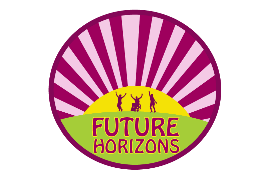 Future Horizons LeedsCreating a new Leeds that…           Enables Empowers	Includes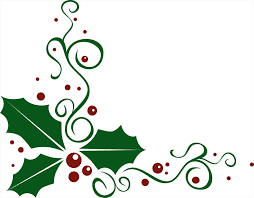 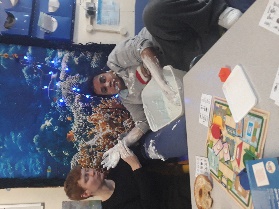 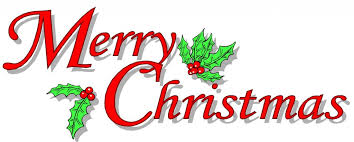 We are really pleased with our Saturday provision and is proving very popular with quite a few new clients joining us recently.  Now Elaine Cooper is leaving Future Horizons the trustees are working to ensure that the Saturday Club is fully integrated and aligned to the Monday to Friday provision, in terms of consistency and oversight whilst keeping the focus on fun. We are pleased to be able to tell you that we have a new Saturday Manager – well two in fact! Sarah Evans and Margaret Lindsay are going to job share the role. They now have a mobile that is exclusive for Saturdays. Please use this to contact them if you need to let them know your young person won’t be attending etc. It may also help with access if you arrive late.  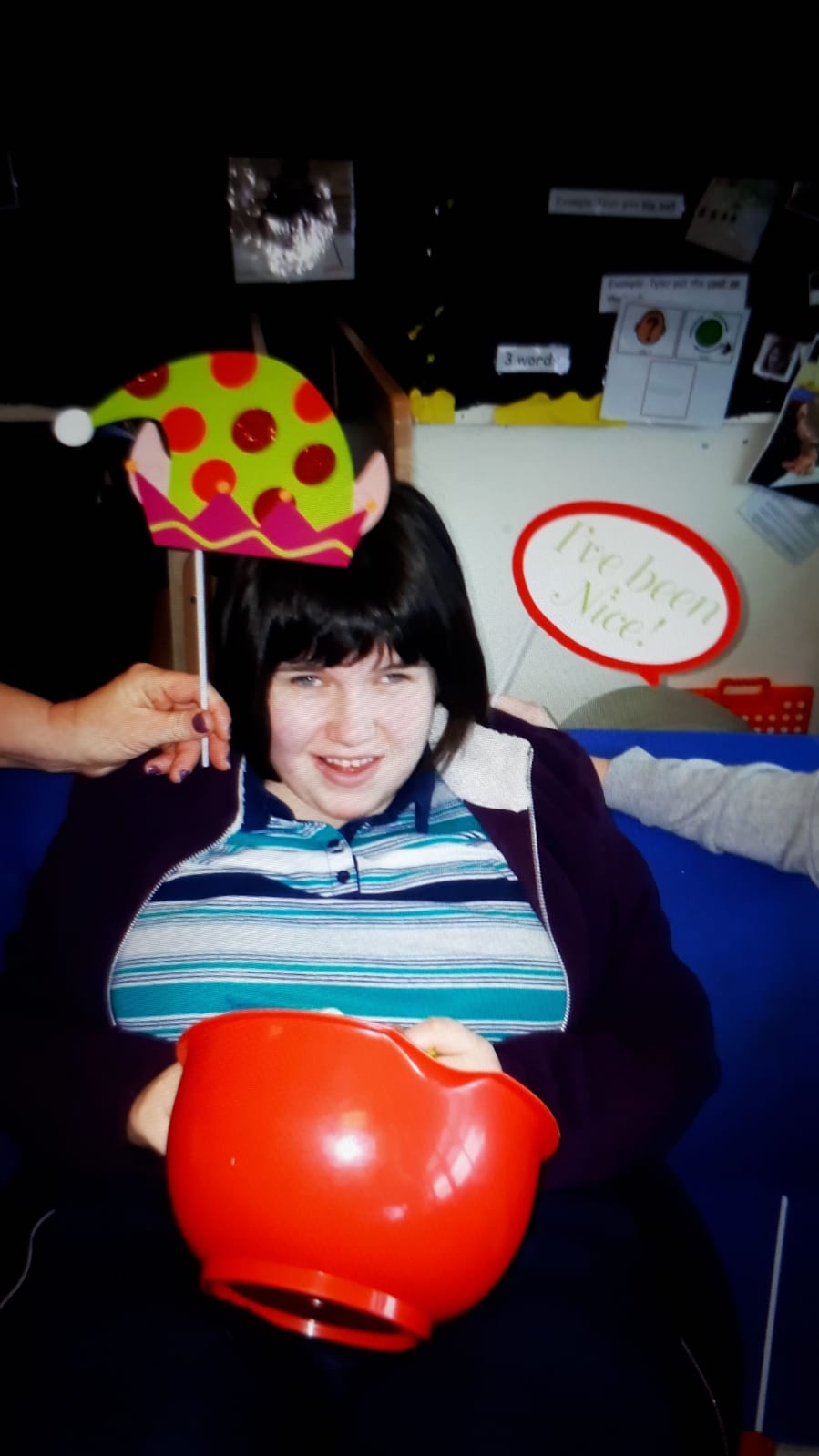 0752 1654303We are in the process of setting up an email address and will share this once it is in operation.If your young person doesn’t attend every week, attached to this newsletter you should find your planned schedule until Easter. If you need to make any changes please rig the manager to discuss. We want to ensure our provision is the best it can be for young person to enjoy, have fun and sharing time with their friends as well as developing communication and independence skills. Sarah and Margaret are always happy to speak with anyone, receive feedback and ideas so please feel free to contact them, alternatively the trustees email addresses are: 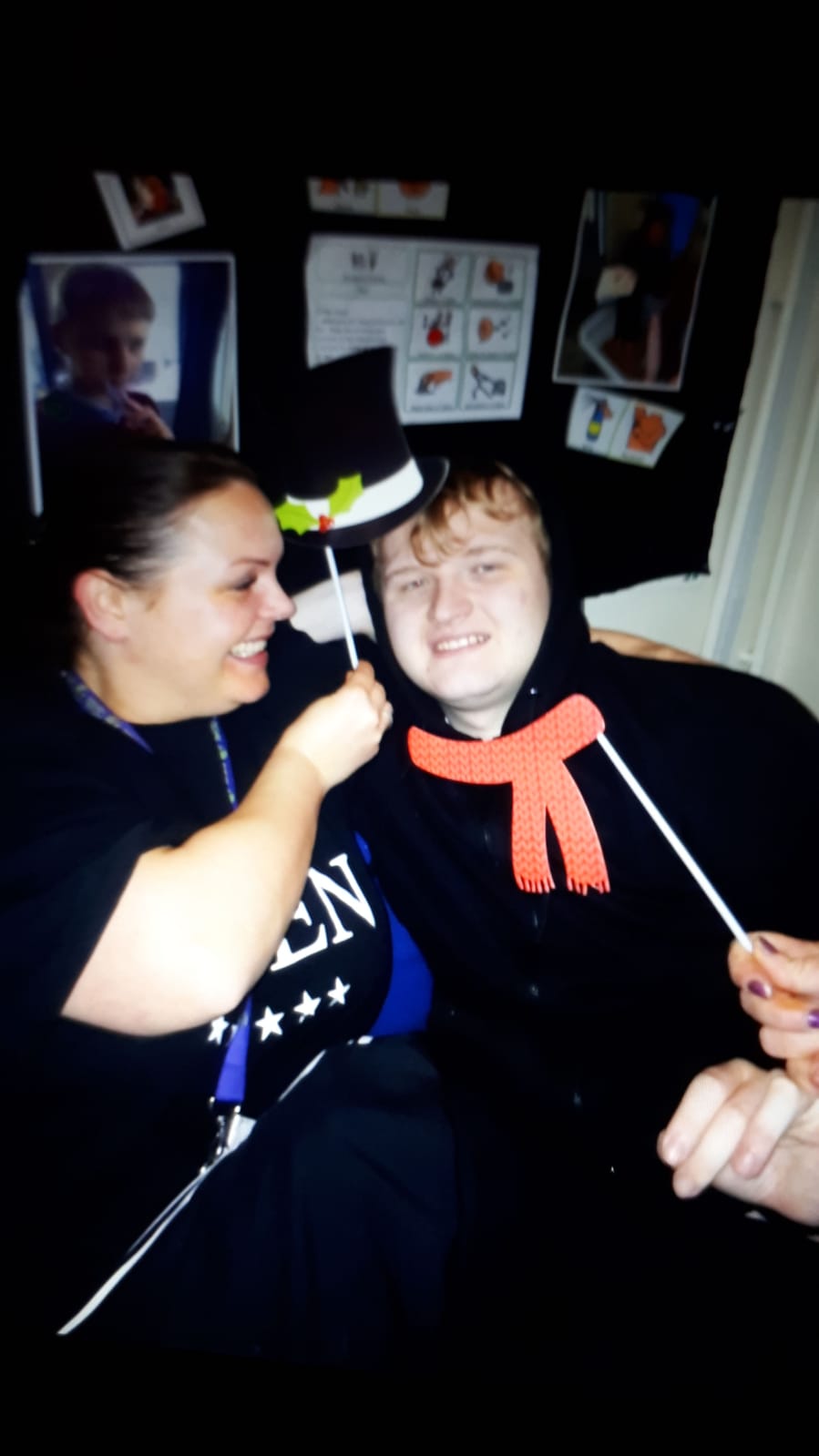 shelleyrobson@futurehorizonsleeds.co.uk; suemorgan@futurehorizonsleeds.co.uk; michellewilman@futurehorizonsleeds.co.uk;Thanks for all your support this year. We hope all our VIPs and their families have a wonderful holiday and enjoy the festive season. Looking forward to seeing everyone back happy and healthy on Saturday 4th January, if you are on the rota that week. 